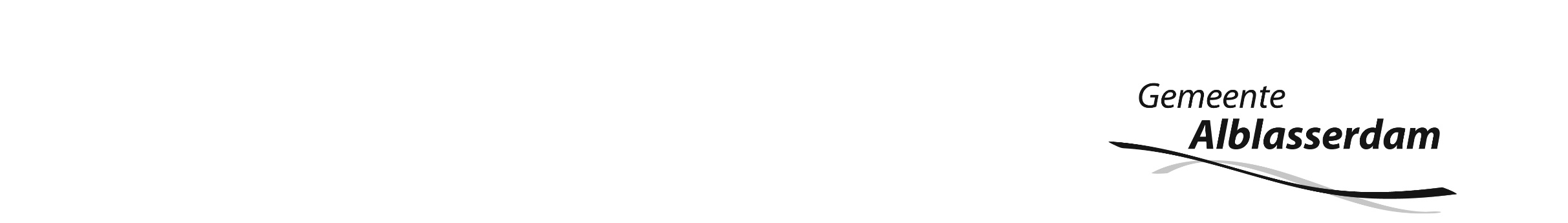 Onderwerp: Preferente aandelenuitgifte Stedin Holding N.V.Aanleiding: Nadere informatie over voortgang proces.Datum:  Doel: Informeren.Portefeuillehouder: Arjan KraijoPrimaathouder: Nella de Leeuw-------------------------------------------------------------------------------------------------------------------------------------Geachte leden van de gemeenteraad,Met deze raadsinformatiebrief wordt u geïnformeerd over de voortgang van de aandelenuitgifte Stedin Holding N.V.  InleidingOp 25 mei 2021 heeft u ingestemd met de verkrijging, voor maximaal € 900.000,-, van nog uit te geven cumulatief preferente aandelen Stedin Holding N.V. Op het moment van opstellen van het raadsvoorstel waren er nog opschortende voorwaarden.Via bijgevoegde  brief aan de aandeelhouderscommissie (AHC) wil de  AHC graag alle aandeelhouders van Stedin Groep op de hoogte brengen van de stand van zaken met betrekking tot de langetermijnfinanciering (LTF) en de laatste ontwikkelingen inzake de opschortende voorwaarden die Stedin en de AHC zijn overeengekomen in relatie tot het door Stedin gedane voorstel voor de kapitaalstorting. Op 28 april, 11 mei en 17 mei jl. zijn er toelichtingsbijeenkomsten gehouden voor raadsleden. Bijgevoegd treft u de presentatie en een beantwoording van gestelde vragen tijdens deze bijeenkomsten.ArgumentOver de beoordeling van de equity credit kan gemeld worden dat de kredietbeoordelaar S&P naar aanleiding van de Rating Evaluation Service (RES), na een beperkte aanpassing van de concept statutenwijziging, heeft bevestigd dat de cumulatief preferente aandelen voor 100% als eigen vermogen kan worden aangemerkt. Hiermee is één van de opschortende voorwaarden vervuld. Wel heeft S&P haar bevestiging voorwaardelijk gesteld aan de ontvangst van een schriftelijke intentieverklaring van de aandeelhouders dat het instrument van de cumulatief preferente aandelen een eeuwigdurend karakter heeft en is bedoeld om permanent onderdeel uit te maken van de kapitaalstructuur van Stedin Groep. De AHC heeft geen bezwaar tegen dit verzoek van S&P aangezien dit reeds onderdeel was van de overeengekomen voorwaarden. Ons college heeft ingestemd met de intentieverklaring hiervoor en AHC heeft namens alle aandeelhouders de intentieverklaring toegestuurd aan S&P.De ondernemingsraad heeft positief geadviseerd op het voorstel tot het aantrekken van de kapitaalbijdrage, maar heeft hierbij wel aangegeven dat zij enkel positief adviseert indien de minimaal benodigde kapitaalbijdrage van € 180 mln. wordt opgehaald. Kanttekening n.v.t.Financiële informatien.v.t.Communicatien.v.t.VervolgDe uiterste intekendatum is 18 juni 2021. Dan zal duidelijk zijn of de minimale omvang van € 180 mln. is gehaald. Op 25 juni 2021 vindt vervolgens de Algemene vergadering van Aandeelhouders (AvA) plaats waarin de betreffende aandeelhoudersbesluiten worden genomen. Wij hopen u hierbij voldoende te hebben geïnformeerd.Met vriendelijke groet,burgemeester en wethoudersde secretaris			de burgemeesterS. van Heeren		         	J.G.A. Paans